接收公开募捐项目信息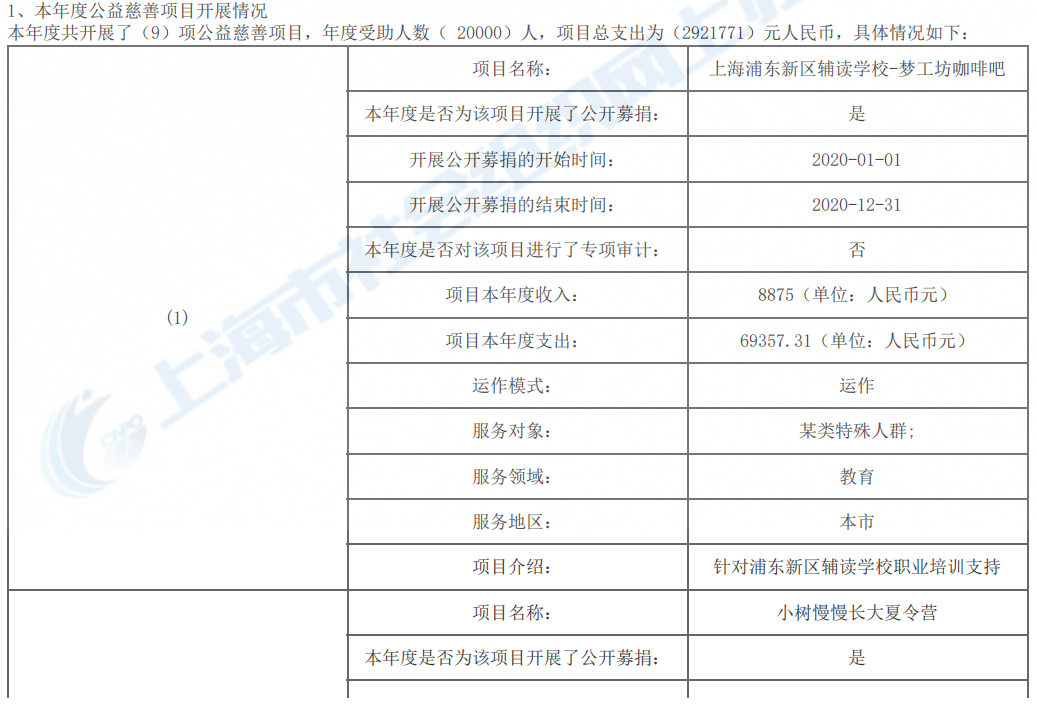 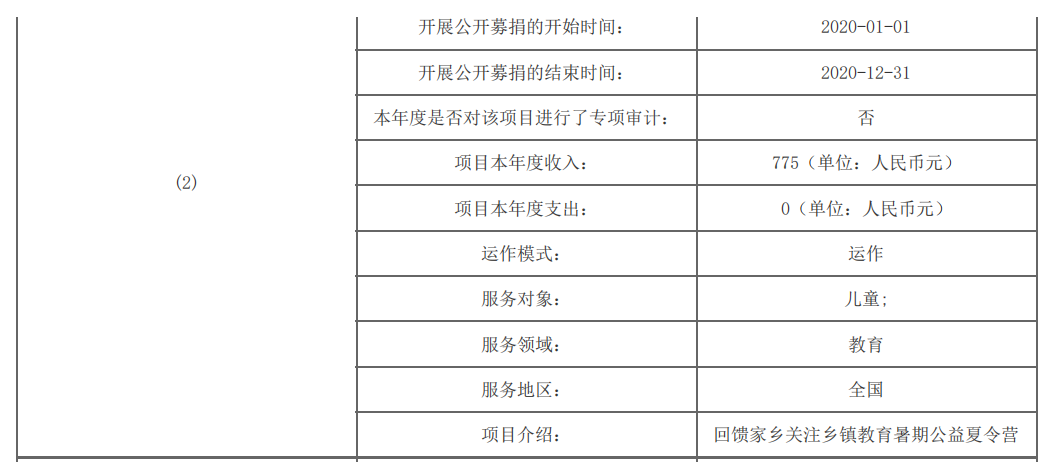 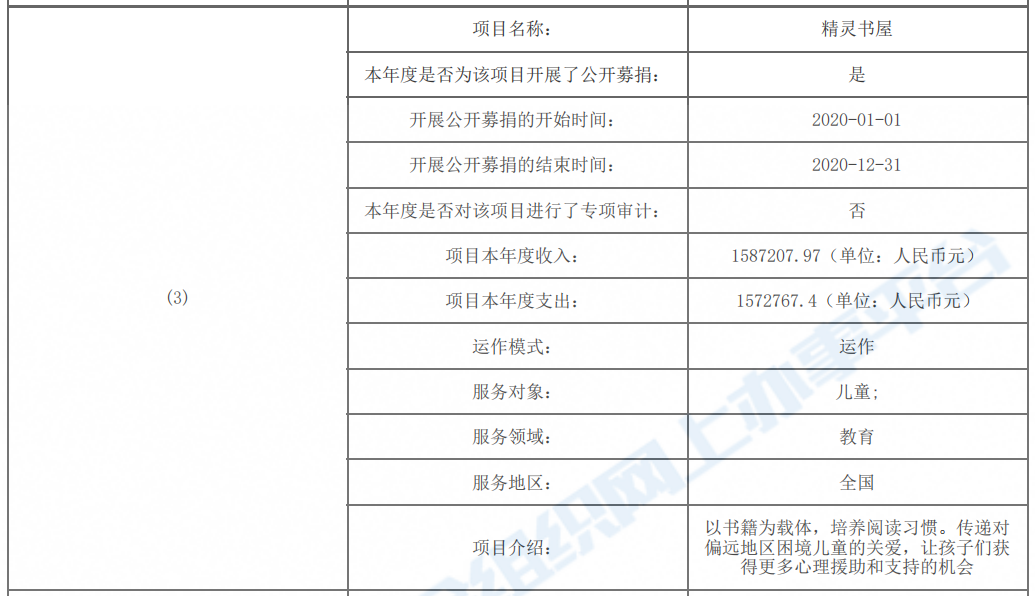 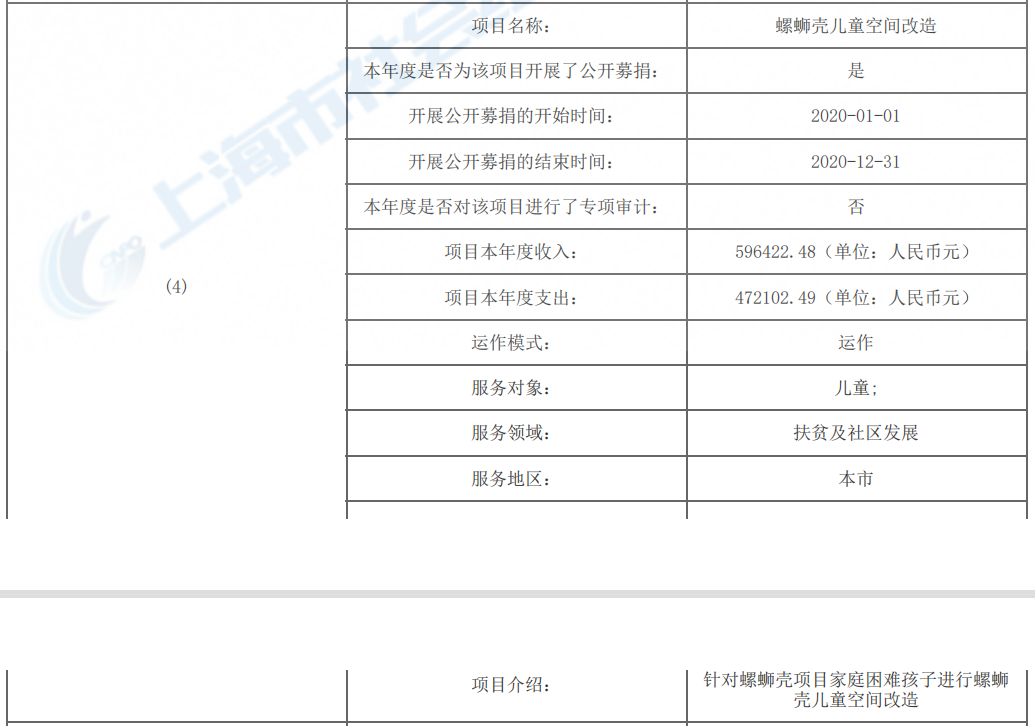 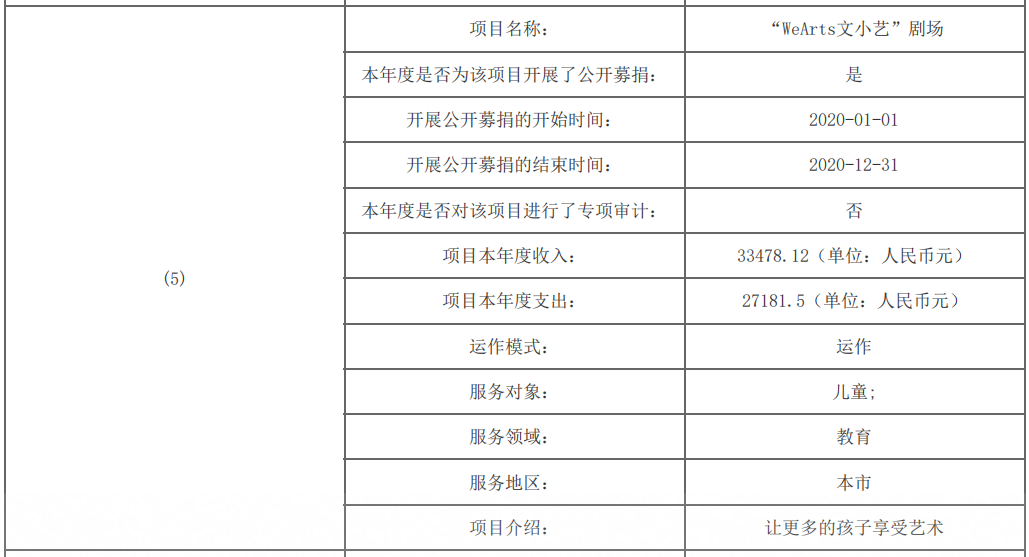 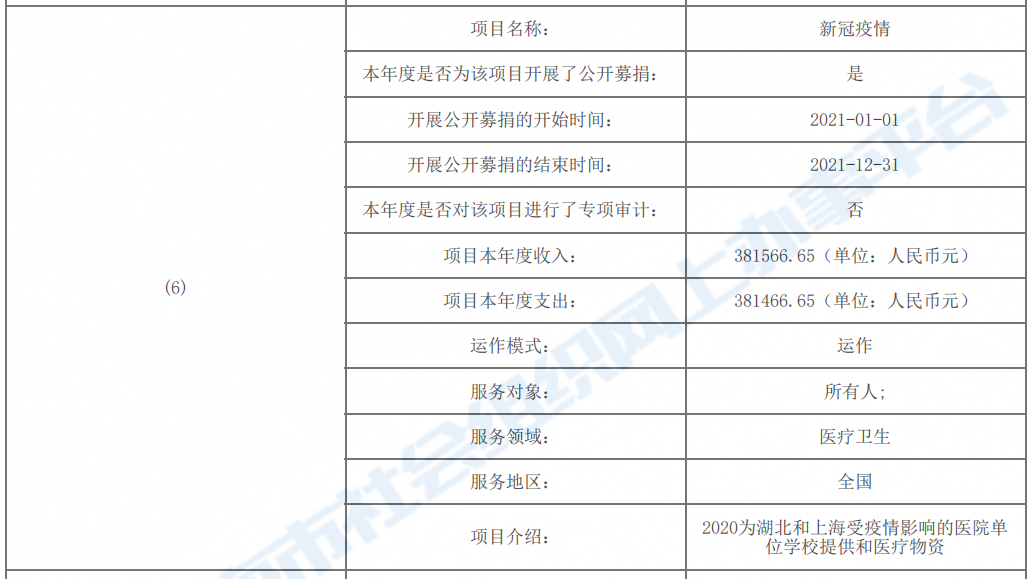 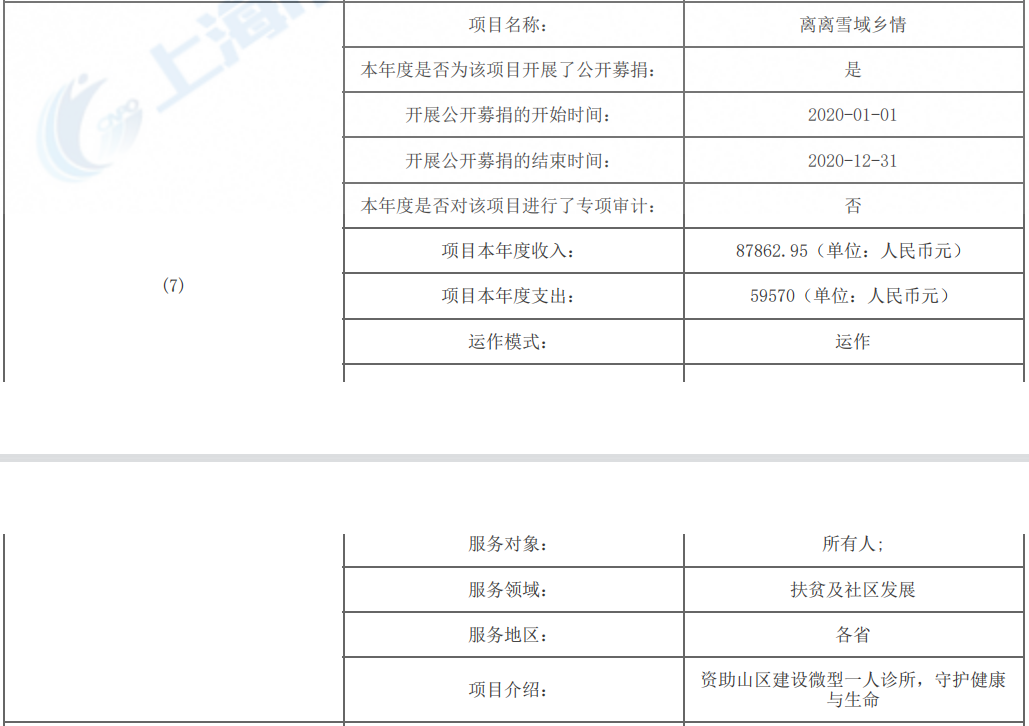 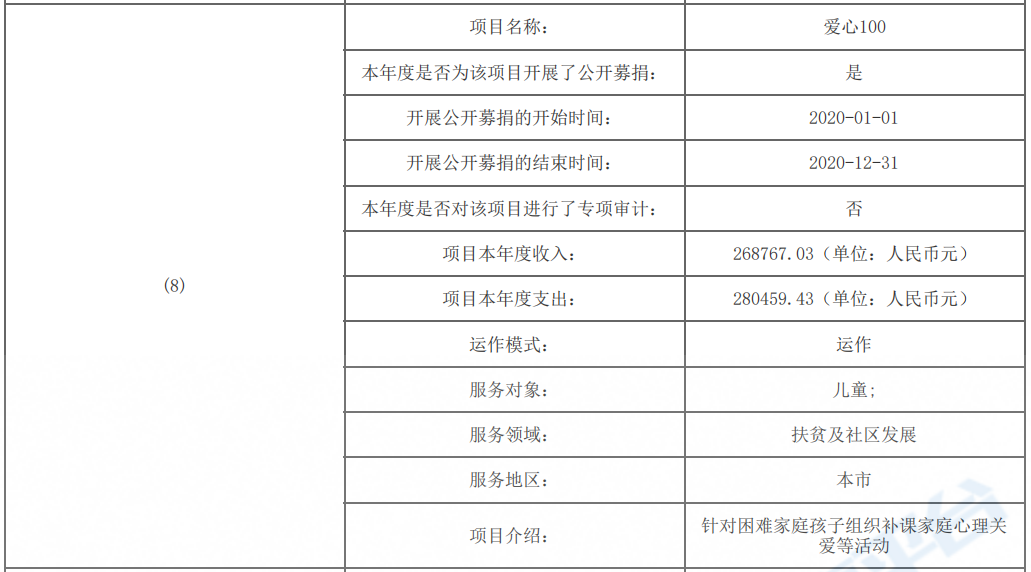 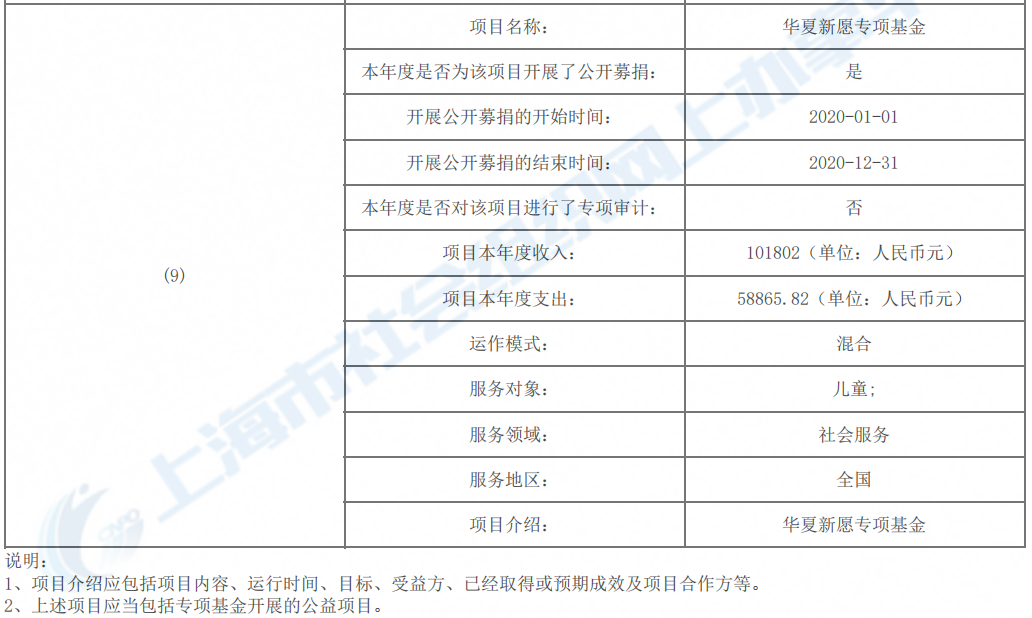 